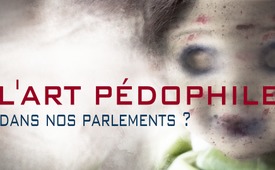 L'art pédophile dans nos parlements ?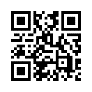 Dans plusieurs documentaires, Kla.TV a parlé de crimes inimaginables commis sur des enfants par des cercles d'influence. Aujourd'hui, des œuvres d'art troublantes apparaissent dans le domaine public, suggérant un lien évident avec les descriptions des victimes. Le Parlement européen, le Bundestag allemand et la collection d'art de l'État belge servent-ils de scène éminente à l'art pédocriminel ?Depuis les années 80, de plus en plus de témoignages font état d'abus d'enfants largement répandus par des cercles influents, souvent sataniques et rituels. Victimes, thérapeutes, enseignants, policiers font régulièrement état de crimes inimaginables perpétrés par des cercles pédocriminels sur des enfants et des tout-petits.Typiquement ces crimes incluent les abus sexuels, la prostitution et la pornographie enfantines, la torture, les productions de snuff video [snuff videos : enregistrements filmés de meurtres, souvent associés à des abus, à des fins de divertissement ou d'excitation sexuelle], la participation à des actes rituels, y compris des sacrifices humains, le cannibalisme et d'autres pratiques inconcevables pour le commun des mortels.Kla.TV en a déjà parlé dans plusieurs émissions. [www.kla.tv/26299, www.kla.tv/26579, www.kla.tv/16644, www.kla.tv/17129, www.kla.tv/25367]La plupart des gens pensent que ces pratiques sont menées en secret par des groupes marginaux, dans des cachots ou sur le Darknet. Mais c'est loin d'être le cas : déguisées en art, des références à ces pratiques apparaissent également dans des parlements importants ou d'autres lieux vénérables. [www.50voices.org]Une fois sensibilisé à cette thématique, l'observateur attentif en regardant une œuvre d'art peut percevoir des messages très différents de ce que l'observateur superficiel y voit. C'est ainsi que des parlementaires attentifs sont tombés sur des expositions douteuses au Bundestag allemand, au Parlement européen et aux Musées royaux des beaux-arts de Bruxelles. Ce dernier abrite la collection de peintures et de sculptures de l'État belge.Voyez vous-même :1. Exposition douteuse au Parlement européenLe 31 janvier dernier, la députée européenne Aurélia Beigneux a posé à la Commission européenne une question intitulée« Quand le Parlement européen promeut des œuvres d'art pathologiques impliquant des enfants.»Elle écrit :« Des œuvres de la peintre, graphiste et sculptrice suédoise Lena Birgitta Cronqvist Tunström sont actuellement exposées dans les couloirs du Parlement européen à Bruxelles. Ces pièces extrêmement douteuses, créées par une artiste qui s'inspire indéniablement du macabre, sont visibles par tous les passants. L'univers prétendument artistique de Lena Cronqvist montre des adultes nus à côté d'enfants et de jeunes enfants éviscérés ou mis en bocaux, et l'artiste n'hésite pas à se projeter dans ces scènes véritablement morbides.Les obsessions perverses de l'artiste, qui sont en soi moralement condamnables, n'auraient jamais dû être exposées au Parlement européen, surtout à une époque où les abus et les crimes contre les enfants continuent de préoccuper fortement les citoyens de l'UE. »Lena Birgitta Cronqvist est présentée au public comme une artiste dont les images troublantes ont pour thème la peur et la souffrance et représentent souvent l'oppression des femmes et des enfants. Elle a reçu la médaille du prince Eugène, décernée par le roi de Suède, pour ses « performances artistiques exceptionnelles » ! Les œuvres d'art de Cronqvist étaient auparavant soutenues par le géant bancaire français BNP Paribas. Il y a manifestement un intérêt des institutions étatiques et financières pour ses œuvres.   Il est intéressant de noter qu'elle donne l'impression d'être une initiée des sectes satanistes, car ses représentations de la souffrance correspondent précisément aux nombreux récits de victimes d'abus rituels sataniques.La question se pose : L'artiste est-elle au courant des abus rituels sataniques et souhaite-t-elle les rendre publics de cette manière afin d'attirer l'attention sur la souffrance des victimes ? Ou est-ce exactement l'inverse et veut-elle les rendre acceptables ? Jusqu'à présent, il n'y a pas de réponse claire à ces questions.
Nous nous tournons maintenant vers une deuxième exposition, beaucoup plus subtile :2. Images troublantes au Bundestag allemandUne exposition très discutable de l'artiste Bernhard Prinz est accrochée dans les couloirs du Bundestag allemand. Elle s'intitule « Chœur d'enfants ». On y voit huit demi-portraits d'enfants qui semblent très sérieux et tourmentés.Un collaborateur parlementaire a tiré la sonnette d'alarme. Il a recherché d'autres œuvres de Bernhard Prinz et est tombé sur des séries de photos d'enfants et de jeunes adultes. Alors que les enfants du bâtiment du Parlement sont encore entièrement vêtus, une exposition à Linz (Autriche) présente des photos de certains des mêmes enfants, ici à moitié nus, eux aussi avec un regard profond et tourmenté.Il y a d'autres images dans d'autres expositions qui semblent suspectes. Elles n'ont pas de titre et l'interprétation est laissée au spectateur.Par exemple, cette image montre une jeune fille à côté d'une « nef » d'ossements de morts. Elle semble étrangement macabre. La représentation de la jeune fille à moitié nue est-elle censée évoquer la crucifixion de Jésus ? - Si non, alors quoi ?Cette manière de représenter l'enfant laisse un arrière-goût étrange au spectateur sensible.  Que font de telles œuvres d'art dans les parlements ?!3. Exposition morbide aux Musées royaux des Beaux-Arts de BruxellesIl convient de mentionner ici une troisième exposition, cette fois-ci aux Musées royaux des Beaux-Arts de Bruxelles. Ces musées de la capitale européenne abritent les collections de peintures et de sculptures de l'État belge. On peut y voir, outre une multitude d'œuvres, des photographies de Roger Ballen. Vous pouvez voir ici deux de ses photos.Il convient de noter que Roger Ballen est considéré comme l'un des artistes photographes les plus influents du 21e siècle. Ses œuvres sont représentées dans plus de 40 collections de musées importants dans le monde entier. Jetons un coup d'œil à ses œuvres :Officiellement, les tableaux de Roger Ballen traitent de la psyché humaine. Les œuvres d'art contiennent souvent des scènes morbides, souvent représentées par des poupées aux membres coupés ou des animaux morts. Il est en outre frappant de constater que ses œuvres montrent toujours symboliquement la violence envers les enfants, représentée par des poupées de bébé malmenées. Un tableau fait clairement référence à des descriptions de victimes : on y voit une femme portant un plateau qui s'approche en position de soumission d'un être sinistre qui tient une coupe rouge sang.Les images affichées sont un exemple pour d'innombrables autres. Certaines d'entre elles ne peuvent pas être montrées ici en raison de leur perversité.Comment se fait-il qu'un tel art ait pu se retrouver dans des lieux aussi prestigieux que le Bundestag allemand, le Parlement européen et la collection d'art publique de l'État belge à Bruxelles ?La question se pose : Y a-t-il ici une aliénation totale de tout ce qui est beau et bon, ainsi qu'une naïveté totale face à de tels « arts » ? Ou est-elle placée là sciemment par des personnes qui sont elles-mêmes impliquées dans ces cultes et qui donnent peut-être ainsi des indications cachées ? Est-ce une manière d'habituer la société à de telles déviances cruelles ?Ces œuvres d'art sélectionnées ne sont qu'une infime sélection parmi d'innombrables autres.  Que celui qui a vraiment à cœur de protéger les enfants apporte son aide pour découvrir les dessous de telles œuvres !N'hésitez pas à vous adresser à Kla-TV avec des indices fondés ! Car les enfants et les jeunes concernés doivent enfin recevoir de l'aide.de ag./jb./bekaSources:Sources en anglais et allemand mais importantes pour voir les images!
Question parlementaire d'Aurélia Beigneux
https://www.europarl.europa.eu/doceo/document/E-9-2023-000281_EN.html
https://europeanconservative.com/articles/news/european-parliament-questioned-over-morbid-artworks-of-children/
L'artiste Lena Cronqvist et ses tableaux
https://en.wikipedia.org/wiki/Lena_Cronqvist
https://vigilantcitizen.com/pics-of-the-month/symbolic-pics-of-the-month-02-23/
Promotion de Cronqvist par PNB Paribas
https://www.bnpparibas.se/en/creative-meetings-surrounded-by-beautiful-and-inspiring-art/
Exposition "Chœur d'enfants" au Bundestag
https://www.bundestag.de/besuche/kunst/kuenstler/prinz-838246
Exposition "Krux" de Bernhard Prinz
https://bernhardknaus.com/de/kuenstler/bernhard-prinz~a488/werke/werkgruppen/bernhard-prinz-krux~g12393
Œuvre "Untitled" de Bernhard Prinz (fille et nef)
http://www.artnet.de/k%C3%BCnstler/bernhard-prinz/untitled-1iGd1ZEb5Ighufxorc2L6g2
Images de Roger Ballen
„Prying“( indiscret)
https://www.instagram.com/p/CLesuCvFtxj/?img_index=1
Installation avec baignoire
https://www.instagram.com/p/B4xERpZlLQC/
"Somewhere in Africa"( Quelque part en Afrique)
https://www.instagram.com/p/BI5jf32BJz5/
„Room of the Babies“ (La chambre des bébés)
https://www.instagram.com/p/BWK6NslAciA/
"Poupée de Johannesburg dans un berceau"
https://www.instagram.com/p/BgyxqtMACWU/
„Roger‘s Tea Room“ (Le salon de thé de Roger)
https://www.instagram.com/p/Csi9MHWMqVV/Cela pourrait aussi vous intéresser:#Satanisme - www.kla.tv/Satanisme

#RituelsSataniques - Rituels sataniques et abus d'enfants - www.kla.tv/RituelsSataniques

#CommentairesMediatiques - Commentaires médiatiques - www.kla.tv/CommentairesMediatiquesKla.TV – Des nouvelles alternatives... libres – indépendantes – non censurées...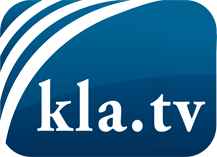 ce que les médias ne devraient pas dissimuler...peu entendu, du peuple pour le peuple...des informations régulières sur www.kla.tv/frÇa vaut la peine de rester avec nous!Vous pouvez vous abonner gratuitement à notre newsletter: www.kla.tv/abo-frAvis de sécurité:Les contre voix sont malheureusement de plus en plus censurées et réprimées. Tant que nous ne nous orientons pas en fonction des intérêts et des idéologies de la système presse, nous devons toujours nous attendre à ce que des prétextes soient recherchés pour bloquer ou supprimer Kla.TV.Alors mettez-vous dès aujourd’hui en réseau en dehors d’internet!
Cliquez ici: www.kla.tv/vernetzung&lang=frLicence:    Licence Creative Commons avec attribution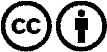 Il est permis de diffuser et d’utiliser notre matériel avec l’attribution! Toutefois, le matériel ne peut pas être utilisé hors contexte.
Cependant pour les institutions financées avec la redevance audio-visuelle, ceci n’est autorisé qu’avec notre accord. Des infractions peuvent entraîner des poursuites.